
                                 Province of the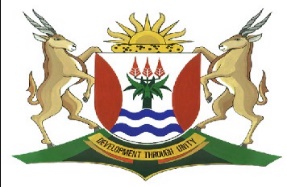 EASTERN CAPEEDUCATIONDIRECTORATE SENIOR CURRICULUM MANAGEMENT (SEN-FET)HOME SCHOOLING SELF-STUDY WORKSHEET:03ITSHATHI YENOVELI (Ulwimi Lwasekhaya)IGAMA: __________________ UMHLA: ________________ IXESHA: ______________IGAMA LENCWADI: _______________________________ UMBHALI: _________________________ITSHATHI YENOVELI/IBALI ELIFUTSHANE (Ulwimi lokuQala olongezelelweyo)IGAMA: __________________ UMHLA: ________________ IXESHA: ______________IGAMA LENCWADI: _______________________________ UMBHALI: _________________________ITSHATHI YENOVELI EMFUTSHANE/ IBALI ELIFUTSHANE (Ulwimi lwesibini olongezelelweyo)IGAMA: __________________ UMHLA: ________________ IXESHA: ______________IGAMA LENCWADI: _______________________________ UMBHALI: _________________________SUBJECTISIXHOSA HL, FAL & SALGRADE10-12DATETOPICUncwadiINoveli Uhlalutyo lweNoveli emiselweyoTERM 1REVISION(Please tick)TERM 2 CONTENT(Please tick)xTIME ALLOCATION2 hrTIPS TO KEEP HEALTHY1.  WASH YOUR HANDS thoroughly with soap and water for at least 20 seconds.  Alternatively, use hand sanitizer with an alcohol content of at least 60%.2.  PRACTICE SOCIAL DISTANCING – keep a distance of 1m away from other people.3.  PRACTISE GOOD RESPIRATORY HYGIENE:  cough or sneeze into your elbow or tissue and dispose of the tissue immediately after use.4.  TRY NOT TO TOUCH YOUR FACE.  The virus can be transferred from your hands to your nose, mouth and eyes. It can then enter your body and make you sick. 5.  STAY AT HOME. TIPS TO KEEP HEALTHY1.  WASH YOUR HANDS thoroughly with soap and water for at least 20 seconds.  Alternatively, use hand sanitizer with an alcohol content of at least 60%.2.  PRACTICE SOCIAL DISTANCING – keep a distance of 1m away from other people.3.  PRACTISE GOOD RESPIRATORY HYGIENE:  cough or sneeze into your elbow or tissue and dispose of the tissue immediately after use.4.  TRY NOT TO TOUCH YOUR FACE.  The virus can be transferred from your hands to your nose, mouth and eyes. It can then enter your body and make you sick. 5.  STAY AT HOME. TIPS TO KEEP HEALTHY1.  WASH YOUR HANDS thoroughly with soap and water for at least 20 seconds.  Alternatively, use hand sanitizer with an alcohol content of at least 60%.2.  PRACTICE SOCIAL DISTANCING – keep a distance of 1m away from other people.3.  PRACTISE GOOD RESPIRATORY HYGIENE:  cough or sneeze into your elbow or tissue and dispose of the tissue immediately after use.4.  TRY NOT TO TOUCH YOUR FACE.  The virus can be transferred from your hands to your nose, mouth and eyes. It can then enter your body and make you sick. 5.  STAY AT HOME. TIPS TO KEEP HEALTHY1.  WASH YOUR HANDS thoroughly with soap and water for at least 20 seconds.  Alternatively, use hand sanitizer with an alcohol content of at least 60%.2.  PRACTICE SOCIAL DISTANCING – keep a distance of 1m away from other people.3.  PRACTISE GOOD RESPIRATORY HYGIENE:  cough or sneeze into your elbow or tissue and dispose of the tissue immediately after use.4.  TRY NOT TO TOUCH YOUR FACE.  The virus can be transferred from your hands to your nose, mouth and eyes. It can then enter your body and make you sick. 5.  STAY AT HOME. INSTRUCTIONSKwiNoveli emiselweyo yebanga ngalinye mfundi, yifundisise wandule ukuzivavanya kule tshathi ingezantsi. TIPS TO KEEP HEALTHY1.  WASH YOUR HANDS thoroughly with soap and water for at least 20 seconds.  Alternatively, use hand sanitizer with an alcohol content of at least 60%.2.  PRACTICE SOCIAL DISTANCING – keep a distance of 1m away from other people.3.  PRACTISE GOOD RESPIRATORY HYGIENE:  cough or sneeze into your elbow or tissue and dispose of the tissue immediately after use.4.  TRY NOT TO TOUCH YOUR FACE.  The virus can be transferred from your hands to your nose, mouth and eyes. It can then enter your body and make you sick. 5.  STAY AT HOME. TIPS TO KEEP HEALTHY1.  WASH YOUR HANDS thoroughly with soap and water for at least 20 seconds.  Alternatively, use hand sanitizer with an alcohol content of at least 60%.2.  PRACTICE SOCIAL DISTANCING – keep a distance of 1m away from other people.3.  PRACTISE GOOD RESPIRATORY HYGIENE:  cough or sneeze into your elbow or tissue and dispose of the tissue immediately after use.4.  TRY NOT TO TOUCH YOUR FACE.  The virus can be transferred from your hands to your nose, mouth and eyes. It can then enter your body and make you sick. 5.  STAY AT HOME. TIPS TO KEEP HEALTHY1.  WASH YOUR HANDS thoroughly with soap and water for at least 20 seconds.  Alternatively, use hand sanitizer with an alcohol content of at least 60%.2.  PRACTICE SOCIAL DISTANCING – keep a distance of 1m away from other people.3.  PRACTISE GOOD RESPIRATORY HYGIENE:  cough or sneeze into your elbow or tissue and dispose of the tissue immediately after use.4.  TRY NOT TO TOUCH YOUR FACE.  The virus can be transferred from your hands to your nose, mouth and eyes. It can then enter your body and make you sick. 5.  STAY AT HOME. TIPS TO KEEP HEALTHY1.  WASH YOUR HANDS thoroughly with soap and water for at least 20 seconds.  Alternatively, use hand sanitizer with an alcohol content of at least 60%.2.  PRACTICE SOCIAL DISTANCING – keep a distance of 1m away from other people.3.  PRACTISE GOOD RESPIRATORY HYGIENE:  cough or sneeze into your elbow or tissue and dispose of the tissue immediately after use.4.  TRY NOT TO TOUCH YOUR FACE.  The virus can be transferred from your hands to your nose, mouth and eyes. It can then enter your body and make you sick. 5.  STAY AT HOME. Iinjongo zombhaliUmlinganiswa ophambili/onqukuvaoxhasayoochasayoochasayoUmlinganiswa ophambili/onqukuvaAbalinganiswa abangena ndima itheni abayidlalayo;Abalinganiswa abangena ndima itheni abayidlalayo;Abalinganiswa abangena ndima itheni abayidlalayo;IntshayeleloIsimo sentlaloIxeshaIxeshaIngabula zigcawuIngabula zigcawuIngabula zigcawuIngabula zigcawuUmxholo impixano yangaphandleUmxholo impixano yangaphakathiUmxholo impixano yangaphakathiUkwakheka kwempixanoUkwakheka kwempixanoUkwakheka kwempixanoUkwakheka kwempixanoImpixanoImpixanoImpixanoImpixanoUkwetha kwezintoUkwetha kwezintoUkwetha kwezintoUkwetha kwezintoIsisombululoIsisombululoIsisombululoIsisombululoUphupheloUphupheloUphupheloUphupheloIziganeko zaphambi kwezona zencwadi.Iziganeko zaphambi kwezona zencwadi.Iziganeko zaphambi kwezona zencwadi.Iziganeko zaphambi kwezona zencwadi.IsakhiwanaIsakhiwanaIsakhiwanaIsakhiwanaIndima yombalisiIndima yombalisiIndima yombalisiIndima yombalisiUmongo & imiyalezoUmongo & imiyalezoUmongo & imiyalezoUmongo & imiyalezoIngcinga ezilawula iinzululwaziIngcinga ezilawula iinzululwaziIngcinga ezilawula iinzululwaziIngcinga ezilawula iinzululwaziImoImoImoImoIsiphelo esothusayoIsiphelo esothusayoIsiphelo esothusayoIsiphelo esothusayoInkcaza/nezafobeInkcaza/nezafobeInkcaza/nezafobeInkcaza/nezafobeIsicingo sexeshaIsicingo sexeshaIsicingo sexeshaIsicingo sexeshaIinjongo zombhaliUmlinganiswa oyintlokoAbaxhasiAbaxhasiAbaxhasiAbachasiUmlinganiswa oyintlokoUmlinganiswa osibaca/ ongqukuvaUmlinganiswa osibaca/ ongqukuvaUmlinganiswa osibaca/ ongqukuvaUmlinganiswa osibaca/ ongqukuvaIsimo sentlaloIndawoIndawoIndawoIxeshaIntshayelelo/ingabula zigcawuIntshayelelo/ingabula zigcawuIntshayelelo/ingabula zigcawuIntshayelelo/ingabula zigcawuIntshayelelo/ingabula zigcawuUmongo; impixano yangaphandleUmongo; impixano yangaphandleImpixano yangaphakathiImpixano yangaphakathiUkwehla kweziganeko/ ukuyondelelana kwebaliUkwehla kweziganeko/ ukuyondelelana kwebaliUkwehla kweziganeko/ ukuyondelelana kwebaliUkwehla kweziganeko/ ukuyondelelana kwebaliUkwehla kweziganeko/ ukuyondelelana kwebaliUvuthondabaUvuthondabaUvuthondabaUvuthondabaUvuthondabaUkwetha kweziganekoUkwetha kweziganekoUkwetha kweziganekoUkwetha kweziganekoUkwetha kweziganekoIsisombululoIsisombululoIsisombululoIsisombululoIsisombululoIndima edlalwa ngumbalisi:Indima edlalwa ngumbalisi:Indima edlalwa ngumbalisi:Indima edlalwa ngumbalisi:Indima edlalwa ngumbalisi:Iingongoma nemiyalezo)Iingongoma nemiyalezo)Iingongoma nemiyalezo)Uqikelelo:Uqikelelo:Ukujika kwezinto/isiphelo.Ukujika kwezinto/isiphelo.Ukujika kwezinto/isiphelo.Ukujika kwezinto/isiphelo.Ukujika kwezinto/isiphelo.Ulwimi olusetyenzisiweyo.izafobe;izikweko,izifaniso, uvumephika,isigqebelo njl.Ulwimi olusetyenzisiweyo.izafobe;izikweko,izifaniso, uvumephika,isigqebelo njl.Ulwimi olusetyenzisiweyo.izafobe;izikweko,izifaniso, uvumephika,isigqebelo njl.Ulwimi olusetyenzisiweyo.izafobe;izikweko,izifaniso, uvumephika,isigqebelo njl.Ulwimi olusetyenzisiweyo.izafobe;izikweko,izifaniso, uvumephika,isigqebelo njl.Iinjongo zombaliIinjongo zombaliUmlinganiswa oyintlokoUmlinganiswa oyintlokoAbaxhasiAbaxhasiAbachasiAbachasiUmlinganiswa oyintlokoUmlinganiswa oyintlokoUmlinganiswa ongqukuvaUmlinganiswa ongqukuvaUmlinganiswa ongqukuvaUmlinganiswa ongqukuvaIsimo sentlalo/IntlaloIsimo sentlalo/IntlaloIndawoIndawoIxeshaIxeshaUmongo:Umongo:Umongo:Umongo:Umongo:Umongo:Isihloko & umyalezo:Isihloko & umyalezo:Isihloko & umyalezo:Uqikelelo:Uqikelelo:Uqikelelo:Izafobe (e.g. Isikweko, isifaniso,isimntwiso,uvumephika,isigqebelo,)Izafobe (e.g. Isikweko, isifaniso,isimntwiso,uvumephika,isigqebelo,)Izafobe (e.g. Isikweko, isifaniso,isimntwiso,uvumephika,isigqebelo,)Izafobe (e.g. Isikweko, isifaniso,isimntwiso,uvumephika,isigqebelo,)Izafobe (e.g. Isikweko, isifaniso,isimntwiso,uvumephika,isigqebelo,)Izafobe (e.g. Isikweko, isifaniso,isimntwiso,uvumephika,isigqebelo,)Icebo lobucikoNqumamaNqumamaNqumamaNqumamaUphinda-phindo